			Allegato B – Fax simile domanda per iscritti 2° anno RSPSC INTERCLASSEUniversità degli Studi "G. d'Annunzio" - Chieti - Pescara        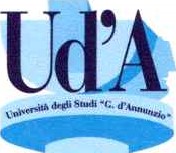 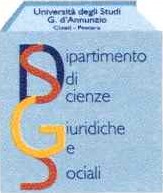  DIPARTIMENTO Dl SCIENZE GIURIDICHE E SOCIALICENTRO DI DOCUMENTAZIONE EUROPEADOMANDA DI PARTECIPAZIONE ALLA SELEZIONE PER IL CONFERIMENTO DI N. 02 ASSEGNI DA 150 ORE CADAUNO PER ATTIVITÀ DI TUTORATO, ATTIVITÀ DIDATTICO-INTEGRATIVE, PROPEDEUTICHE E DI RECUPEROAvviso emanato con Decreto Rep. n. 4/2024 Prot. n. 125 del 29 gennaio 2024Al Direttore Dipartimento di Scienze Giuridiche e Sociali Università degli Studi “G. D’Annunzio” di Chieti-PescaraAi sensi degli artt. 45 e 46 del D.P.R. n. 445 del 28/12/2000, consapevole delle pene stabilite agli artt. 483 e 495 del Codice Penale per false attestazioni e a conoscenza di quanto prescritto dall’art. 76 dello stesso D.P.R. 445/2000 sulla responsabilità penale cui può andare incontro in caso di false dichiarazioni, sotto la propria responsabilità il sottoscritto chiede e dichiara tutto quanto segue.Il/La sottoscritto/a _______________________________________________________________nato/a a _________________________________________Prov. ______il___________________	Codice Fiscale _________________________________ residente a ________________________ ______________________________________________Prov. __________CAP_______________ Via ___________________________________________________________n.________________Tel./Cell. _________________________________________________ domiciliato/a a_________________________________________________________Prov______CAP________  Via ____________________________________________________________________ n. ______ e-mail _________________________________________________Pec _________________________________________________________________________CHIEDEdi partecipare alla selezione per il conferimento di assegni per attività di tutorato, didattico integrative, propedeutiche e di recupero di cui al Decreto Rep. n. 4/2024 Prot. n. 125 del 29 gennaio 2024DICHIARAdi essere regolarmente iscritto, a.a. 2023/2024, al 2° anno del Corso di Laurea Magistrale in Ricerca Sociale, Politiche della Sicurezza e Criminalità, di avere conseguito il seguente numero di CFU (Crediti Formativi Universitari) ___________ e di aver riportato una votazione media ponderata -calcolata esclusivamente sulla base di esami sostenuti con valutazione espressa in trentesimi- pari a ______/30.DICHIARA INOLTRE-	di scegliere come modalità di pagamento delle proprie competenze l’accredito su:conto corrente bancario   conto corrente postale   carta prepagata (N.B. il conto deve essere intestato o cointestato a proprio nome, così come la carta prepagata che dovrà essere del tipo predisposto a ricevere bonifici)-	di essere in regola con il versamento delle tasse e contributi universitari per l’A.A. 2023/2024;DICHIARA INFINEdi aver preso visione della informativa sul trattamento dei dati personali di cui al Regolamento Europeo 2016/679 prot. n. 39000 del 14.6.2018 e denominata “Informativa studenti versione estesa”, pubblicata sul sito web di Ateneo al seguente indirizzo www.unich.it/privacy ed allegata all’Avviso di selezione cui la presente istanza si riferisce.Data_______________					Firma _________________________Allegati:Copia di documento di identità in corso di validitàPer gli iscritti al 2° anno di Corso di Laurea Magistrale non a Ciclo Unico: Autocertificazione degli esami sostenuti e dei CFU conseguiti con indicazione della votazione espressa in trentesimi o Voto di Laurea DICHIARAZIONE SOSTITUTIVA DI CERTIFICAZIONEDEGLI ESAMI UNIVERSITARI E DI ISCRIZIONE(artt. 45 e 46 del D.P.R. 28 dicembre 2000 n. 445)Il/La sottoscritto/a__________________________________________________________  nato/a ______________________________il_____________________residente a _______________________________________________________________________________________________________________________________________________________consapevole delle sanzioni penali richiamate dall'art. 76 del D.P.R 28/12/00 n. 445 in caso di dichiarazioni mendaci e della decadenza dei benefici eventualmente conseguenti al provvedimento emanato sulla base di dichiarazioni non veritiere, di cui all'art. 75 del D.P.R. del 28/12/00 n. 445; ai sensi e per gli effetti dell'art. 47 del citato D.P.R. 445/2000;sotto la propria responsabilitàDICHIARADi essere iscritto, per l’a.a. 2023/2024, al Corso di Laurea Magistrale in Ricerca Sociale, Politiche della Sicurezza e Criminalità, di aver sostenuto i seguenti esami valutabili ai fini dell’ammissione alla selezione:(aggiungere altre pagine se necessario)Crediti totali conseguiti: ________media ponderata degli esami con votazione espressa in trentesimi _____ e di essere iscritto/a al _______ anno di corso per l’A.A.  ____/____________________________________	   	(Firma)------------------------------------------------------------La presente dichiarazione sostituisce a tutti gli effetti le normali certificazioni richieste o destinate ad una pubblica amministrazione nonché ai gestori di pubblici servizi e ai privati che vi consentono. La firma non va autenticata. Se la dichiarazione è consegnata personalmente la firma dovrà essere apposta davanti al ricevente muniti di documento di identità. Qualora la dichiarazione non venga consegnata di persona, è necessario allegare copia fotostatica del documento di identità. La presente dichiarazione ha validità per 6 mesi (art. 41 D.P.R. 445/2000) e se i documenti che sostituisce hanno validità maggiore ha la stessa validità di essi oltre ad essere esente da imposta di bollo ai sensi dell'art. 37 D.P.R. 445/2000.Coordinate IBAN	Coordinate IBAN	Coordinate IBAN	Coordinate IBAN	Coordinate IBAN	Coordinate IBAN	Coordinate IBAN	Coordinate IBAN	Coordinate IBAN	Coordinate IBAN	Coordinate IBAN	Coordinate IBAN	Coordinate IBAN	Coordinate IBAN	Coordinate IBAN	Coordinate IBAN	Coordinate IBAN	Coordinate IBAN	Coordinate IBAN	Coordinate IBAN	Coordinate IBAN	Coordinate IBAN	Coordinate IBAN	Coordinate IBAN	Coordinate IBAN	Coordinate IBAN	Coordinate IBAN	DescrizioneDataVotoCreditiSSD